PENGARUH IMPLEMENTASI KEBIJAKAN TERHADAP KINERJA PEGAWAI BIDANG PENCATATAN SIPIL DINAS KEPENDUDUKAN DAN PENCATATAN SIPIL KOTA BANDUNGDisusun Oleh:Dila Agussepti Riyani(132010110)Diajukan untuk memenuhi syarat penyusunan Skripsi dalam Menempuh Program Studi (SI) pada Jurusan Ilmu Administrasi Negara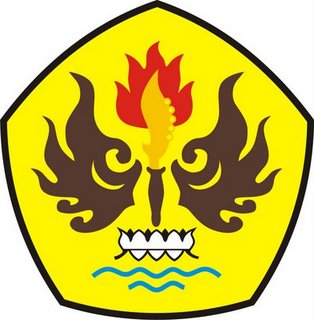 FAKULTAS ILMU SOSIAL DAN ILMU POLITIKUNIVERSITAS PASUNDANBANDUNG2017